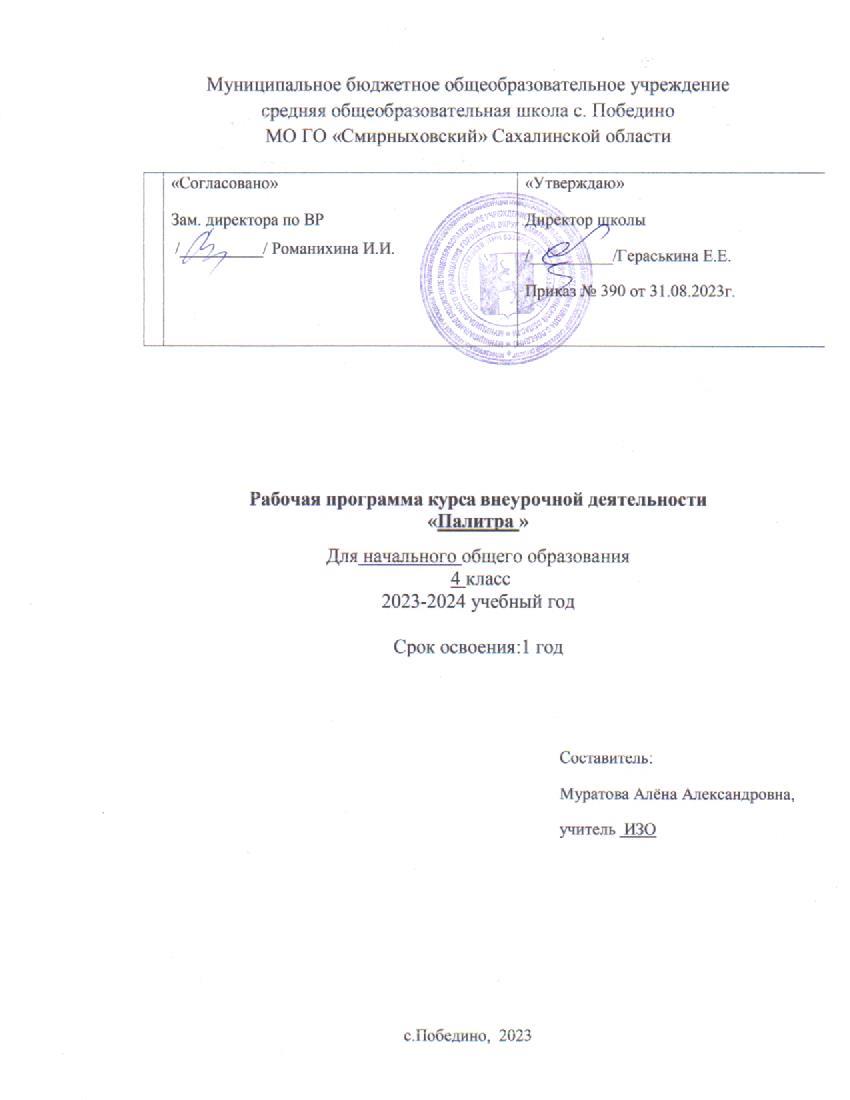 СОДЕРЖАНИЕПояснительная запискаНаправленность программы – художественная.Уровень программы – стартовый.Актуальность программы:Происходит сближение содержания программы с требованиями жизни. В настоящее время возникает необходимость в новых подходах к преподаванию эстетических искусств, способных решать современные задачи творческого воспитания подрастающего поколения особая роль принадлежит изобразительному искусству. умение видеть и понимать красоту окружающего мира, способствует воспитанию культуры чувств, развитию художественно-эстетичекого вкуса, трудовой и творческой активности, воспитывает целеустремленность, усидчивость, чувство взаимопомощи, дает возможность творческой самореализации личности.Новизна:Программа познакомит обучающихся с основными видами и жанрами изобразительного искусства, классическими подходами и нетрадиционными технологиями в изобразительной деятельности. В процессе обучения учащиеся получают знания о простых закономерностях строения формы, о линейной и воздушной перспективе, цветоведении, композиции, декоративной стилизации форм, правилах лепки, рисования, аппликации, а также о наиболее выдающихся мастерах изобразительного искусства, красоте природы и человеческих чувств.Цель:Программа направлена на развитие у обучающихся художественно-творческих способностей в изобразительной деятельности, эстетического вкуса и отношения к окружающему мируЗадачи программы: - предоставить представление об основных принципах изобразительного искусства;- развить эстетическое восприятия художественных образов;- формировать художественный вкус и чувство гармонии;- развить фантазию, воображение и творческую активность;- воспитывать творчески активную и самостоятельную личность с нравственной позицией и нравственным самопознанием.Программа разработана (актуальна) для обучающихся с 8-10 лет.Форма работы очная групповая.Объём и срок реализации программы: 34 часа, учебная нагрузка – 1 час в неделю, программ рассчитана на 9 месяцев обучения.Режим занятийПродолжительность одного академического часа – 45 мин. Общее количество часов в неделю – 1 часа. Планируемые результаты:В результате изучения программы «Графический дизайн» обучающиеся должны:знать/пониматьБолее углубленные знания о перспективеРазноплановость работы.Отличие оттенка от цветаПонятие симметрии и асимметрииПонятие «портрет» и его основыОсновные виды росписейПонятие  «витраж»Понятие «граттаж»уметьРазделять композицию на 1 и 2 планРаботать с пластилином в разных техникахСоздавать портрет по шаблонуВыполнять работу в технике граттажВыполнять эскизы в технике витражУметь работать с разными материаламиСодержание программыУчебный (тематический) план2.2. Содержание (учебного) тематического планаРаздел 1. Сентябрь (4 часов)Тема 1.1 Осень в творчестве русских художников (1 часа)Теория (0,5 часа): Знакомство русскими художниками пейзажистами техника безопасности обсуждение настроения картин. Объяснение законов перспективы. Объяснение задания.Практика (0,5 часа): Рисунок простого осеннего пейзажаТема 1.2. Красота осенних листьев (1часа)Теория (0,5 часа): Обсуждение видов листьев и чем они отличаются, почему меняют цвет и опадают, объяснение заданияПрактика (0,5 часа): Зарисовка разных вдов листьев цветным карандашами.Тема 1.3. Красавца осень (1 часов)Теория (0,5 часа): Обсуждение образы осень в русской культуре, представления о ней, объяснение задания.Практика (0,5 часа): Создание образа осени в виде портрета по шаблону.Тема 1.4 Подарки природы (1 часа)Теория (0,5часа): Что нам дарит осень, объяснение пропорций предметов друг к другу. Объяснение задания. Практика (0,5 часа): композиция даров осени из пластилина.Раздел 2. Октябрь (4 часов)Тема 2.1 Теплые и холодные времена (1 часа)Теория (0,5 часа): Изучение понятия теплохолодности, как отличить теплый цвет от холодного, первое представление о контрасте . Объяснение задания.Практика (0,5 часа): Рисование на выбор теплого или холодного стилизованного натюрморта.Тема 2.2 Растительные узоры (1 часа)Теория (05 часа): Знакомство с хохломой, основные цвета и элементы. история возникновения. Объяснение задания.Практика (0,5 часа): Изображение простого растительного орнамента.  Тема 2.3 Осень в городе (деревне) (1 часа)Теория (0,5 часа): Изучение картин сельского и городского пейзажа, отличие первого плана от второго. Объяснение задания.Практика (0,5 часа): Создание пейзажа с разделением на первый и второй план.Тема 2.4. Ваза витаминов(1 часов)Теория (0,5 часа): Рассказ о пользе витаминов и какие они бывают, напоминание пропорций в соотношении предметов друг к другу. Объяснение задания.Практикум (0,5 часов): Изображение вазы с фруктами в технике пластилиновой живописи.Раздел 3. Ноябрь (4 часов)Тема 3.1 Наряд русской красавицы (1 часа)Теория (4 часа): Знакомство с русской матрешкой, ее виды и история возникновения. Первое понятие о симметрии. Объяснение задания.Практика (0,5 часа): Дорисовать симметрическую часть матрешки и придумать ей образ. Тема 3.2 художники анималисты (1 часа)Теория (0,5 часа): Знакомство с творчеством русских анималистов, изучение движения животных. Объяснение заданий. Практика (0,5 часа): Создание анималистической картины в движении.Тема 3.3 Сказка внутри нас (1 часов)Теория (0,5 часа): Знакомство с художниками иллюстраторами и разным техниками их исполнения. Объяснение задания.Практика (0,5 часа): Придумать иллюстрацию к русской сказке.Тема 3.4 Дерево счастья (1 часа)Теория (0,5 часа): Знакомство с техникой граттаж, способы подготовки бумаги к рисованию. Объяснение задания.Практика (0,5 часа): Придумать уникальное дерево и изобразить его в технике граттаж.Раздел 4. Декабрь (4 часов)Тема 4.1 Зимние орнаменты гжели (1 часов)Теория (0,5 часа): Знакомство с гжелью, основные цвета и элементы, а также история её возникновения. Объяснение заданияПрактика (0,5 часа): Изображение простого растительного орнамента в стиле гжель.Тема 4.2 Витражное искусство (1 часов)Теория (0,5 часа):  Знакомство с техникой витраж, его основными видами и историей возникновения. Объяснение задания.Практика (0,5 часа):Создание витражного эскиза на бумаге.Тема 4.3 Отдых зимой (1 часов)Теория (0,5 часа): Обсуждение видов зимнего отдыха, напоминание о пропоциях. Объяснение задания.Практика (0,5 часа):Создание фигурки вида зимнего отдыхаТема 4.4 новый год в странах мира (1 часов)Теория (0,5 часа): Беседа о новом годе в разных странах, как традиции стран отличаются друг от друга. Объяснение заданияПрактика (0,5 часа): Рисунок одной из традиции любой страны мира.Раздел 5. Январь (4 часов)Тема 5.1 Образ зимы (1 часов)Теория (0,5 часа): Обсуждение образа зимы, ассоциации с ней. знакомство с пропорциями лица человека. Объяснение задания.Практика (0,5 часа): Создание стилизованного портрета зимы.Тема 5.2 Красота зимнего леса (1 часов)Теория (0,5 часов): Знакомство с техникой монотипия и её видами. Объяснение задания.Практика (0,5 часа): Создание пейзажа зимнего леса в технике монотипия.Тема 5.3 Животные северного океана ( 1 часов)Теория (0,5 часа): Рассказ о животных северного океана. Напоминание о пропорциях и соразмерности. Объяснение задания.Практика (0,5 часа): Создание композиции животных северного океана.Тема 5.4 Зимнее кружево (1 часа)Теория (0,5 часа): Более углубленное изучение техники квилинг. Объяснение задания.Практика (0,5 часа): Создание узора с помощью техники квилинг.Раздел 6. Февраль (4 часов)Тема 6.1 День влюбленных (1 часа)Теория (0,5 часа): Рассказ о появлении праздника день святого Валентина. Объяснение задания.Практика (0,5 часа): Создания тематической композиции ко дню всех влюбленных в технике аппликация.Тема 6.2 Пейзаж зимы (1 часов)Теория (0,5 часа): Изучение картин зимних пейзажев и их создателей. Объяснение заданияПрактика (0,5 часа): Создание пейзажа зимы с применением ваты.Тема 6.3 Батальная композиция (1 часов)Теория (0,5 часа): Знакомство с батальным жанром живописи. Объяснение задания.Практика (0,5 часа): Создание тематического рисунка ко дню защитника отечеств.Тема 6.4 Крупицы волшебства (1 часов)Теория (0,5 часа): Знакомство с техникой рисования солью. Объяснение задания.Практика (0,5 часа): Создание тематической композиции с применением соли.Раздел 7. Март (4 часов)Тема 7.1 Цветы весны (1 часа)Теория (0,5 часа): Знакомство с техникой рисования нитью. Изучение правильности дорисовывания деталей. Объяснение заданияПрактика (0,5 часа): Создание цветочной композиции с помощью нити и дорисовать детали.Тема 7.2 Городецкие растения (1 час )Теория (0,5 часа): Знакомство с городецким творчеством, основные цвета и элементы. Объяснение задания.Практика (0,5 часа): Зарисовка простых элементов городецкой росписи.Тема 7.3 Праздник масленицы (1 часа)Теория (0,5 часа): Беседа о празднике масленица, история его возникновения, традиции. Напоминание о воздушной перспективе и пропорциях. Объяснение задания.Практика (0,5 часа): Создание тематической композиции ко дню масленицы.Тема 7.4 Долгожданная весна (1 часа)Теория (0,5 часа): Обсуждения образа весны и цветовых ассоциаций с ней. Напоминание о пропорциях лица Объяснение задания.Практика (0,5 часа): Создание стилизованного портрета весны.Раздел 8. Апрель (4 часов)Тема 8.1 Капель (1часа)Теория (0,5 часа): Знакомство с техникой рисования пейзажа в геометрической фигуре. Объяснение задания.Практика (0,5 часа): Создание композиции пейзажа в капле.Тема 8.2 Поехали! (1 часа)Теория (0,5 часа): беседа о дне космонавтика и первого полета человека в космос. Объяснение задания.Практика (0,5 часа): Выполнение композиции в технике квилинг на тему космос. Тема 8.3 На стекле весна (1 часа)Теория (0,5 часа): Подробное изучение техники пленочного виража, объяснение задания.Практика (0,5 часа): Создание эскиза пленочного виража на тему весеннего пейзажа.Тема 8.4 Корзина к Пасхе (1 часа)Теория (0,5 часа): Беседа о празднике Пасха, традиции и символы. Объяснение задания.Практика (0,5 часа): Создание аппликации к Пасхе.Раздел 9. Май (4 часов)Тема 9.1 Победа, вера, надежда (1 часа)Теория (0,5 часа): Беседа о предстоящем дне победы. Объяснение задания.Практика (0,5 часа): Создание композиции ко дню победы.Тема 9.2 Мир, труд, май (1 часа)Теория (0,5 часа): Знакомство с тематическим видом натюрморта, объяснение задания.Практика (0,5 часа): Создание тематического натюрмортаТема 9.3 Веселые животные (1 часа)Теория (0,5 часа): Знакомство с техникой стилизованной лепки. Объяснение задания.Практика (0,5 часа): Лепка стилизованного животного.9. 4 Лето наступает (1 часа)Теория (0,5 часа): Беседа о предстоящем лете, напоминание о законах перспективы. Объяснение занятия.Практика (0,5 часа) Рисунок на тему «Как я проведу лето».Пояснительная запискаСодержание программы Учебный (тематический) планСодержание учебного (тематического) планаКалендарно тематический план355714№ п/пНаименование раздела, темыКоличество часовКоличество часовКоличество часовФорма аттестации (контроля)№ п/пНаименование раздела, темыВсегоТеорияПрактика (интерактивные занятия)Форма аттестации (контроля)1.Раздел 1. Сентябрь4221.1Осень в творчестве русских художников10,50,51.2Красота осенних листьев10,50,51.3Красавица осень10,50,51.4Подарки природы10,50,5Итоговая выставка2Раздел 2. Октябрь 4222.1Тёплые и холодные времена10,50,52.2Растительные узоры10,50,52.3Осень в городе (деревне)10,50,52.4Ваза витаминов10,50,5Итоговая выставка3.Раздел 3. Ноябрь4223.1Наряд русской красавицы   10,50,53,2Художники анималисты    10,50,53.3Дерево счастья10,50,53.4Сказки внутри нас10,50,5Итоговая выставка4.Раздел 4. Декабрь4224.1Зимние орнаменты гжели10,50,54.2Витражное искусство10,50,54.3Отдых зимой10,50,54.4Новый год в странах мира10,50,5Итоговая выставка5Раздел 5. Январь4225.1Образы зимы10,50,55.2Красота зимнего леса10,50,55.3Животные северного океана10,50,55.4Зимнее кружево10,50,5Итоговая выставка6Раздел 6. Февраль4226.1День влюбленных    10,50,56.2Пейзаж зимы10,50,56.3Батальная композиция10,50,56.4Крупицы волшебства10,50,5Итоговая выставка7Раздел 7. Март4227.1Цветы весны10,50,57.2Городецкие растения10,50,57.3Праздник масленицы10,50,57.4Долгожданная весна10,50,5Итоговая выставка8Раздел 8. Апрель4228.1Капель10,50,58.2Поехали!10,50,58.3На стекле весна10,50,58.4Корзина к пасхе10,50,5Итоговая выставка9Раздел 9. Май4229.1Победа, вера, надежда10,50,59.2Мир, труд, май10,50,59.3Веселые животные10,50,59.4Лето наступает10,50,5Итоговая выставкаИТОГ341717№Наименование раздела, темы урокаНаименование раздела, темы урокаНаименование раздела, темы урокаНаименование раздела, темы урокаКол-во часовКол-во часовДата проведенияДата проведенияДата проведенияДата проведенияПримечание№Наименование раздела, темы урокаНаименование раздела, темы урокаНаименование раздела, темы урокаНаименование раздела, темы урокаКол-во часовКол-во часовПо плануПо фактуПо фактуПо фактуПримечание11Осень в творчестве русских художниковОсень в творчестве русских художниковОсень в творчестве русских художников1107.09.2307.09.2307.09.2307.09.2322Красота осенних листьевКрасота осенних листьевКрасота осенних листьев1114.09.2314.09.2314.09.2314.09.2333Красавица осеньКрасавица осеньКрасавица осень1121.09.2321.09.2321.09.2321.09.2344Подарки природыПодарки природыПодарки природы1128.09.2328.09.2328.09.2328.09.2355Теплые и холодные временаТеплые и холодные временаТеплые и холодные времена115.10.235.10.235.10.235.10.2366Растительные узорыРастительные узорыРастительные узоры1112.10.2312.10.2312.10.2312.10.2377Осень в городеОсень в городеОсень в городе1119.10.2319.10.2319.10.2319.10.2388Ваза витаминов Ваза витаминов Ваза витаминов 1126.10.2326.10.2326.10.2326.10.2399Наряд русской красавицыНаряд русской красавицыНаряд русской красавицы119.11.239.11.239.11.239.11.231010Художники анималистыХудожники анималистыХудожники анималисты1116.11.2316.11.2316.11.2316.11.231111Дерево счастьяДерево счастьяДерево счастья1123.11.2323.11.2323.11.2323.11.231212Сказки внутри насСказки внутри насСказки внутри нас1130.11.2330.12.2330.12.2330.12.231313Зимние орнаменты гжелиЗимние орнаменты гжелиЗимние орнаменты гжели117.12.237.12.237.12.237.12.231414Витражное искусствоВитражное искусствоВитражное искусство1114.12.2314.12.2314.12.2314.12.231515Отдых зимойОтдых зимойОтдых зимой1121.12.2321.12.2321.12.2321.12.231616Новый год в странах мираНовый год в странах мираНовый год в странах мира1128.12.2328.12.2328.12.2328.12.231717Образы зимыОбразы зимыОбразы зимы1111.01.2411.01.2411.01.2411.01.24181818Красота зимнего лесаКрасота зимнего леса1118.01.2418.01.2418.01.2418.01.24191919Животные северного океанаЖивотные северного океана1125.01.2425.01.2425.01.2425.01.24202020Зимнее кружевоЗимнее кружево111.02.241.02.241.02.241.02.24212121День влюбленныхДень влюбленных118.02.248.02.248.02.248.02.24222222Пейзаж зимыПейзаж зимы1115.02.2415.02.2415.02.2415.02.24232323Батальная композицияБатальная композиция1122.02.2422.02.2422.02.2422.02.24242424Крупицы волшебстваКрупицы волшебства1129.02.2429.02.2429.02.2429.02.24252525Цветы весныЦветы весны117.03.247.03.247.03.247.03.24262626Городские растенияГородские растения1114.03.2414.03.2414.03.2414.03.24272727Праздник масленицы1121.03.2421.03.2421.03.2421.03.24282828Долгожданная весна114.04.244.04.244.04.244.04.24292929Капель1111.04.2411.04.2411.04.2411.04.24303030Поехали1118.04.2418.04.2418.04.2418.04.24313131На стекле весна1125.04.2425.04.2425.04.2425.04.24323232Корзина к пасхе112.05.242.05.242.05.242.05.24333333Победа, вера, надежда119.05.249.05.249.05.249.05.24343434Лето наступает1116.05.2416.05.2416.05.2416.05.24